Submit this form by email to connection.assessments@ieso.caTo the extent possible, the documents and drawings should be submitted in .pdf format. Signed documents should be scanned in .pdf format. Connection applicants intending to send documents in a different format are encouraged to contact the IESO in advance.Hard copies of the application forms and supporting documents are not required. Where the supporting documentation (e.g. single line diagram) is not suitable for email submission, it should be submitted by mail or courier to the following address:Independent Electricity System Operator
2635 Lakeshore Rd. West
Mississauga, ON  L5J 4R9Attn:  Connection Assessments Subject: Technical Feasibility Study Application – Load FacilitiesAll information submitted in this process will be used by the IESO solely in support of its obligations under the Electricity Act, 1998, the  Energy Board Act, 1998, the Market Rules and associated policies, standards and procedures and its licence. All information submitted will be assigned the appropriate confidentiality level upon receipt.Since complete data may not yet be available for this Project, the accompanying data sheets have been modified to identify those data that are essential for the IESO to be able to undertake the Assessment.  The data sheets also identify those data for which the IESO will use appropriate values should the Applicant not provide suitable data.Whenever it is necessary for the IESO to use typical (generally conservative) values for the Assessment of the Connection Application, then it will be the responsibility of the Applicant to ensure that the equipment that is eventually installed meets or exceeds these values.Part 1 – General Information Part 2 – Payment of $20,000 DepositPart 3 – Certification *If the conductor type is new then additional information may be requested.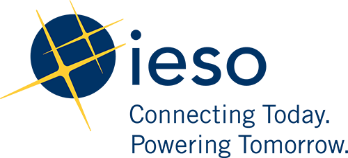 Technical Feasibility Study ApplicationLoad FacilitiesOrganization Name:      Organization Short Name: (Maximum 12 keystrokes)      Project Name:      Location of Project:      Authorized RepresentativeAuthorized RepresentativeName:      Name:      Position / Title:      Position / Title:      Company:      Company:      Address:      Address:      City/Town:      City/Town:      Province/State:      Province/State:      Postal/Zip Code:      Country:      Telephone No.:      Fax No.:      Email Address:      Email Address:      Primary ContactPrimary ContactName:      Name:      Position/Title:      Position/Title:      Company:      Company:      Address:      Address:      City/Town:      City/Town:      Province/State:      Province/State:      Postal/Zip Code:      Country:      Telephone No.:      Fax No.:      E-mail Address:      E-mail Address:      Method of Payment (choose one)Method of Payment (choose one)	Certified cheque payable to the IESO 	Attached 	Deposit to IESO Account 	Receipt Attached 	Electronic Wire Payment to IESO Account 	Receipt AttachedFor direct deposit or electronic wire payments, reference the following IESO account:TD Bank, Institution ID # 0004, Transit # 10202, Account # 0690-0429444For direct deposit or electronic wire payments, reference the following IESO account:TD Bank, Institution ID # 0004, Transit # 10202, Account # 0690-0429444The undersigned hereby declares that the information contained in and submitted in support of this document is, to the best of the connection applicant’s knowledge, complete and accurate. The undersigned also declares that the subject project is not being developed in response to an IESO procurement as stipulated in the applicable Market Manual pertaining to connection assessment and approval.The undersigned hereby declares that the information contained in and submitted in support of this document is, to the best of the connection applicant’s knowledge, complete and accurate. The undersigned also declares that the subject project is not being developed in response to an IESO procurement as stipulated in the applicable Market Manual pertaining to connection assessment and approval.The undersigned hereby declares that the information contained in and submitted in support of this document is, to the best of the connection applicant’s knowledge, complete and accurate. The undersigned also declares that the subject project is not being developed in response to an IESO procurement as stipulated in the applicable Market Manual pertaining to connection assessment and approval.Name (Please Print)      Title     Signature     Date     Generic InformationBold-ItalicEssentialGeneric InformationTypical values will be assumed if data not providedGeneric InformationOnly required upon requestIn-Service DatesInitial in-service date (start of commissioning):In-Service DatesPermanent in-service date:Protection System DescriptionAn overview of the protective relaying schemes to be employed together with an explanation of the manner in which they are to be deployed.Attach file(This information is to be provided if requested by the IESO)A functional description of all protective schemes shall be provided to allow a detailed analysis of all credible contingencies.These descriptions shall include, but are not limited to, the following:Operating times for protection components(e.g. primary relaying, auxiliary relaying, communication),General models for normal and delayed (breaker failure) fault clearing, andExceptions to the general model (e.g. LEO, HIROP).For all recognized contingencies, the functional description must enable fault clearing times at all terminals to be determined for both normal and delayed clearing.Attach fileDetailed Single-Line Diagram(s)A detailed single-line diagram showing the equipment and the protection and telemetry points.  The locations of the proposed connections on to existing lines, or into existing transformer/ switching stations, are also to be included.Details are to be included of any existing facilities that are to be replaced or removed from service.  Out-of-service dates are to be provided whenever these do not coincide with the in-service dates for the new facilities.Attach fileControl SchemesDescribe any control schemes that are to be used to automatically change the tap positions for any of the transformers, or to automatically switch into-service or out-of-service any reactive compensation devices.If the Project is to include a load rejection or generation rejection scheme, this should also be described.Attach fileLoad FacilitiesBold-ItalicEssentialLoad FacilitiesTypical values will be assumed if data not providedLoad FacilitiesOnly required upon requestLoad ScheduleDateDateDateDatePeak LoadPeak LoadPeak LoadPeak LoadPeak LoadPower FactorPower FactorPower FactorPower FactorPower FactorPower FactorLoad FactorLoad FactorLoad FactorLoad FactorLoad ScheduleCommissioning Commissioning MWMWMW%%Load ScheduleInitial Initial MWMWMW%%Load ScheduleUltimate Ultimate MWMWMW%%Nature of LoadComposition (e.g. % industrial, % commercial, % residential)Composition (e.g. % industrial, % commercial, % residential)Composition (e.g. % industrial, % commercial, % residential)Composition (e.g. % industrial, % commercial, % residential)Composition (e.g. % industrial, % commercial, % residential)Composition (e.g. % industrial, % commercial, % residential)Composition (e.g. % industrial, % commercial, % residential)Composition (e.g. % industrial, % commercial, % residential)Composition (e.g. % industrial, % commercial, % residential)Composition (e.g. % industrial, % commercial, % residential)Composition (e.g. % industrial, % commercial, % residential)Nature of LoadRequirement for dual supplyRequirement for dual supplyRequirement for dual supplyRequirement for dual supplyRequirement for dual supplyRequirement for dual supplyRequirement for dual supplyRequirement for dual supplyRequirement for dual supplyRequirement for dual supplyRequirement for dual supplyNature of LoadDescription of unusual sensitivity to voltage or frequency fluctuationsEnter text or attach file Description of unusual sensitivity to voltage or frequency fluctuationsEnter text or attach file Description of unusual sensitivity to voltage or frequency fluctuationsEnter text or attach file Description of unusual sensitivity to voltage or frequency fluctuationsEnter text or attach file Description of unusual sensitivity to voltage or frequency fluctuationsEnter text or attach file Description of unusual sensitivity to voltage or frequency fluctuationsEnter text or attach file Description of unusual sensitivity to voltage or frequency fluctuationsEnter text or attach file Description of unusual sensitivity to voltage or frequency fluctuationsEnter text or attach file Description of unusual sensitivity to voltage or frequency fluctuationsEnter text or attach file Description of unusual sensitivity to voltage or frequency fluctuationsEnter text or attach file Description of unusual sensitivity to voltage or frequency fluctuationsEnter text or attach file Description of unusual sensitivity to voltage or frequency fluctuationsEnter text or attach file Description of unusual sensitivity to voltage or frequency fluctuationsEnter text or attach file Description of unusual sensitivity to voltage or frequency fluctuationsEnter text or attach file Description of unusual sensitivity to voltage or frequency fluctuationsEnter text or attach file Description of unusual sensitivity to voltage or frequency fluctuationsEnter text or attach file Description of unusual sensitivity to voltage or frequency fluctuationsEnter text or attach file Description of unusual sensitivity to voltage or frequency fluctuationsEnter text or attach file Description of unusual sensitivity to voltage or frequency fluctuationsEnter text or attach file Description of unusual sensitivity to voltage or frequency fluctuationsEnter text or attach file Description of unusual sensitivity to voltage or frequency fluctuationsEnter text or attach file Nature of LoadDescription of unusual consequences of power outagesEnter text or attach fileDescription of unusual consequences of power outagesEnter text or attach fileDescription of unusual consequences of power outagesEnter text or attach fileDescription of unusual consequences of power outagesEnter text or attach fileDescription of unusual consequences of power outagesEnter text or attach fileDescription of unusual consequences of power outagesEnter text or attach fileDescription of unusual consequences of power outagesEnter text or attach fileDescription of unusual consequences of power outagesEnter text or attach fileDescription of unusual consequences of power outagesEnter text or attach fileDescription of unusual consequences of power outagesEnter text or attach fileDescription of unusual consequences of power outagesEnter text or attach fileDescription of unusual consequences of power outagesEnter text or attach fileDescription of unusual consequences of power outagesEnter text or attach fileDescription of unusual consequences of power outagesEnter text or attach fileDescription of unusual consequences of power outagesEnter text or attach fileDescription of unusual consequences of power outagesEnter text or attach fileDescription of unusual consequences of power outagesEnter text or attach fileDescription of unusual consequences of power outagesEnter text or attach fileDescription of unusual consequences of power outagesEnter text or attach fileDescription of unusual consequences of power outagesEnter text or attach fileDescription of unusual consequences of power outagesEnter text or attach filePower Quality
(upon request)Harmonics (frequency, magnitude)Harmonics (frequency, magnitude)Harmonics (frequency, magnitude)Harmonics (frequency, magnitude)Harmonics (frequency, magnitude)Harmonics (frequency, magnitude)Harmonics (frequency, magnitude)Harmonics (frequency, magnitude)Harmonics (frequency, magnitude)Power Quality
(upon request)Flicker (voltage change, frequency)Flicker (voltage change, frequency)Flicker (voltage change, frequency)Flicker (voltage change, frequency)Flicker (voltage change, frequency)Flicker (voltage change, frequency)Flicker (voltage change, frequency)Flicker (voltage change, frequency)Flicker (voltage change, frequency)Power Quality
(upon request)Phase Imbalance (%)Phase Imbalance (%)Phase Imbalance (%)Phase Imbalance (%)Phase Imbalance (%)Phase Imbalance (%)Phase Imbalance (%)Phase Imbalance (%)Phase Imbalance (%)Phase Imbalance (%)Phase Imbalance (%)Phase Imbalance (%)Phase Imbalance (%)Phase Imbalance (%)Power Quality
(upon request)Variable Speed DrivesVariable Speed DrivesVariable Speed DrivesVariable Speed DrivesDemand (kVA)Demand (kVA)Demand (kVA)Description      Description      Description      Description      Description      Description      Description      Description      Description      Description      Power Quality
(upon request)Enter text or attach fileEnter text or attach fileEnter text or attach fileEnter text or attach fileEnter text or attach fileEnter text or attach fileEnter text or attach fileEnter text or attach fileEnter text or attach fileEnter text or attach fileEnter text or attach fileEnter text or attach fileEnter text or attach fileEnter text or attach fileEnter text or attach fileEnter text or attach fileEnter text or attach fileEnter text or attach fileEnter text or attach fileEnter text or attach fileEnter text or attach filePower Quality
(upon request)Welding EquipmentWelding EquipmentWelding EquipmentWelding EquipmentDemand (kVA) Demand (kVA) Demand (kVA) Description      Description      Description      Description      Description      Description      Description      Description      Description      Description      Power Quality
(upon request)Enter text or attach fileEnter text or attach fileEnter text or attach fileEnter text or attach fileEnter text or attach fileEnter text or attach fileEnter text or attach fileEnter text or attach fileEnter text or attach fileEnter text or attach fileEnter text or attach fileEnter text or attach fileEnter text or attach fileEnter text or attach fileEnter text or attach fileEnter text or attach fileEnter text or attach fileEnter text or attach fileEnter text or attach fileEnter text or attach fileEnter text or attach filePower Quality
(upon request)Static ConvertersStatic ConvertersStatic ConvertersStatic ConvertersDemand (kVA) Demand (kVA) Demand (kVA) Description      Description      Description      Description      Description      Description      Description      Description      Description      Description      Power Quality
(upon request)Enter text or attach fileEnter text or attach fileEnter text or attach fileEnter text or attach fileEnter text or attach fileEnter text or attach fileEnter text or attach fileEnter text or attach fileEnter text or attach fileEnter text or attach fileEnter text or attach fileEnter text or attach fileEnter text or attach fileEnter text or attach fileEnter text or attach fileEnter text or attach fileEnter text or attach fileEnter text or attach fileEnter text or attach fileEnter text or attach fileEnter text or attach filePower Quality
(upon request)FurnaceFurnaceFurnaceFurnaceDemand (kVA)Demand (kVA)Demand (kVA)Description      Description      Description      Description      Description      Description      Description      Description      Description      Description      Power Quality
(upon request)Enter text or attach fileEnter text or attach fileEnter text or attach fileEnter text or attach fileEnter text or attach fileEnter text or attach fileEnter text or attach fileEnter text or attach fileEnter text or attach fileEnter text or attach fileEnter text or attach fileEnter text or attach fileEnter text or attach fileEnter text or attach fileEnter text or attach fileEnter text or attach fileEnter text or attach fileEnter text or attach fileEnter text or attach fileEnter text or attach fileEnter text or attach filePower Quality
(upon request)Other discontinuous or harmonic rich loadOther discontinuous or harmonic rich loadOther discontinuous or harmonic rich loadOther discontinuous or harmonic rich loadDemand (kVA)Demand (kVA)Demand (kVA)Description      Description      Description      Description      Description      Description      Description      Description      Description      Description      Power Quality
(upon request)Enter text or attach fileEnter text or attach fileEnter text or attach fileEnter text or attach fileEnter text or attach fileEnter text or attach fileEnter text or attach fileEnter text or attach fileEnter text or attach fileEnter text or attach fileEnter text or attach fileEnter text or attach fileEnter text or attach fileEnter text or attach fileEnter text or attach fileEnter text or attach fileEnter text or attach fileEnter text or attach fileEnter text or attach fileEnter text or attach fileEnter text or attach filePower Quality
(upon request)CapacitorsCapacitorsCapacitorsCapacitorsDemand (kVA)Demand (kVA)Demand (kVA)Description      Description      Description      Description      Description      Description      Description      Description      Description      Description      Power Quality
(upon request)Enter text or attach fileEnter text or attach fileEnter text or attach fileEnter text or attach fileEnter text or attach fileEnter text or attach fileEnter text or attach fileEnter text or attach fileEnter text or attach fileEnter text or attach fileEnter text or attach fileEnter text or attach fileEnter text or attach fileEnter text or attach fileEnter text or attach fileEnter text or attach fileEnter text or attach fileEnter text or attach fileEnter text or attach fileEnter text or attach fileEnter text or attach filePower Quality
(upon request)GeneratorsGeneratorsGeneratorsGeneratorsTotal Size (kVA)Total Size (kVA)Total Size (kVA)Description      Description      Description      Description      Description      Description      Description      Description      Description      Description      Power Quality
(upon request)Enter text or attach fileEnter text or attach fileEnter text or attach fileEnter text or attach fileEnter text or attach fileEnter text or attach fileEnter text or attach fileEnter text or attach fileEnter text or attach fileEnter text or attach fileEnter text or attach fileEnter text or attach fileEnter text or attach fileEnter text or attach fileEnter text or attach fileEnter text or attach fileEnter text or attach fileEnter text or attach fileEnter text or attach fileEnter text or attach fileEnter text or attach fileLoad ShapeNovember to April (Winter) Maximum DemandNovember to April (Winter) Maximum DemandNovember to April (Winter) Maximum DemandNovember to April (Winter) Maximum DemandNovember to April (Winter) Maximum DemandNovember to April (Winter) Maximum DemandNovember to April (Winter) Maximum DemandNovember to April (Winter) Maximum DemandNovember to April (Winter) Maximum DemandMay to October (Summer) Maximum DemandMay to October (Summer) Maximum DemandMay to October (Summer) Maximum DemandMay to October (Summer) Maximum DemandMay to October (Summer) Maximum DemandMay to October (Summer) Maximum DemandMay to October (Summer) Maximum DemandMay to October (Summer) Maximum DemandMay to October (Summer) Maximum DemandMay to October (Summer) Maximum DemandMay to October (Summer) Maximum DemandLoad ShapeWeekdayWeekdayWeekdayWeekdayWeekendWeekendWeekendWeekendWeekendWeekdayWeekdayWeekdayWeekdayWeekdayWeekdayWeekendWeekendWeekendWeekendWeekendLoad ShapeHoursMWMWMVArMVArMWMWMWMVArMVArMWMWMWMVArMVArMVArMWMWMWMWMVArLoad Shape0-4Load Shape4-8Load Shape8-12Load Shape12-16Load Shape16-20Load Shape20-24Motors 
≥ 500 HPType (e.g. squirrel cage, wound rotor, synchronous)Type (e.g. squirrel cage, wound rotor, synchronous)Type (e.g. squirrel cage, wound rotor, synchronous)Type (e.g. squirrel cage, wound rotor, synchronous)Type (e.g. squirrel cage, wound rotor, synchronous)Type (e.g. squirrel cage, wound rotor, synchronous)Type (e.g. squirrel cage, wound rotor, synchronous)Type (e.g. squirrel cage, wound rotor, synchronous)Type (e.g. squirrel cage, wound rotor, synchronous)Type (e.g. squirrel cage, wound rotor, synchronous)Type (e.g. squirrel cage, wound rotor, synchronous)Type (e.g. squirrel cage, wound rotor, synchronous)Type (e.g. squirrel cage, wound rotor, synchronous)Type (e.g. squirrel cage, wound rotor, synchronous)Type (e.g. squirrel cage, wound rotor, synchronous)Type (e.g. squirrel cage, wound rotor, synchronous)Motors 
≥ 500 HPRated capability (MVA)Rated capability (MVA)Rated capability (MVA)Rated capability (MVA)Rated capability (MVA)Rated capability (MVA)Rated capability (MVA)Rated capability (MVA)Rated capability (MVA)Rated capability (MVA)Rated capability (MVA)Rated capability (MVA)Rated capability (MVA)Rated capability (MVA)Rated capability (MVA)Rated capability (MVA)Motors 
≥ 500 HPRated power factorRated power factorRated power factorRated power factorRated power factorRated power factorRated power factorRated power factorRated power factorRated power factorRated power factorRated power factorRated power factorRated power factorRated power factorRated power factorMotors 
≥ 500 HPStarting method (e.g. full-voltage, resistive, reduced voltage, delta-wye)Starting method (e.g. full-voltage, resistive, reduced voltage, delta-wye)Starting method (e.g. full-voltage, resistive, reduced voltage, delta-wye)Starting method (e.g. full-voltage, resistive, reduced voltage, delta-wye)Starting method (e.g. full-voltage, resistive, reduced voltage, delta-wye)Starting method (e.g. full-voltage, resistive, reduced voltage, delta-wye)Starting method (e.g. full-voltage, resistive, reduced voltage, delta-wye)Starting method (e.g. full-voltage, resistive, reduced voltage, delta-wye)Starting method (e.g. full-voltage, resistive, reduced voltage, delta-wye)Starting method (e.g. full-voltage, resistive, reduced voltage, delta-wye)Starting method (e.g. full-voltage, resistive, reduced voltage, delta-wye)Starting method (e.g. full-voltage, resistive, reduced voltage, delta-wye)Starting method (e.g. full-voltage, resistive, reduced voltage, delta-wye)Starting method (e.g. full-voltage, resistive, reduced voltage, delta-wye)Starting method (e.g. full-voltage, resistive, reduced voltage, delta-wye)Starting method (e.g. full-voltage, resistive, reduced voltage, delta-wye)Motors 
≥ 500 HPStarts per dayStarts per dayStarts per dayStarts per dayStarts per dayStarts per dayStarts per dayStarts per dayStarts per dayStarts per dayStarts per dayStarts per dayStarts per dayStarts per dayStarts per dayStarts per dayLoad Facilities (Continued)Bold-ItalicEssentialLoad Facilities (Continued)Typical values will be assumed if data not providedLoad Facilities (Continued)Only required upon requestInduction Motors 
≥ 25,000 HP or
≥ 500 HP per requestIdentifierIdentifierIdentifierIdentifierIdentifierIdentifierIdentifierIdentifierIdentifierInduction Motors 
≥ 25,000 HP or
≥ 500 HP per requestRated capability (MVA or HP)Rated capability (MVA or HP)Rated capability (MVA or HP)Rated capability (MVA or HP)Rated capability (MVA or HP)Rated capability (MVA or HP)Rated capability (MVA or HP)Rated capability (MVA or HP)Rated capability (MVA or HP)Induction Motors 
≥ 25,000 HP or
≥ 500 HP per requestRated torque (per unit on machine base)Rated torque (per unit on machine base)Rated torque (per unit on machine base)Rated torque (per unit on machine base)Rated torque (per unit on machine base)Rated torque (per unit on machine base)Rated torque (per unit on machine base)Rated torque (per unit on machine base)Rated torque (per unit on machine base)Induction Motors 
≥ 25,000 HP or
≥ 500 HP per requestRated slip (per unit on machine base)Rated slip (per unit on machine base)Rated slip (per unit on machine base)Rated slip (per unit on machine base)Rated slip (per unit on machine base)Rated slip (per unit on machine base)Rated slip (per unit on machine base)Rated slip (per unit on machine base)Rated slip (per unit on machine base)Induction Motors 
≥ 25,000 HP or
≥ 500 HP per requestStarting torque (per unit on machine base)Starting torque (per unit on machine base)Starting torque (per unit on machine base)Starting torque (per unit on machine base)Starting torque (per unit on machine base)Starting torque (per unit on machine base)Starting torque (per unit on machine base)Starting torque (per unit on machine base)Starting torque (per unit on machine base)Induction Motors 
≥ 25,000 HP or
≥ 500 HP per requestStarting current (per unit on machine base)Starting current (per unit on machine base)Starting current (per unit on machine base)Starting current (per unit on machine base)Starting current (per unit on machine base)Starting current (per unit on machine base)Starting current (per unit on machine base)Starting current (per unit on machine base)Starting current (per unit on machine base)Induction Motors 
≥ 25,000 HP or
≥ 500 HP per requestStarting power factor Starting power factor Starting power factor Starting power factor Starting power factor Starting power factor Starting power factor Starting power factor Starting power factor Induction Motors 
≥ 25,000 HP or
≥ 500 HP per requestPeak torque (per unit on machine base)Peak torque (per unit on machine base)Peak torque (per unit on machine base)Peak torque (per unit on machine base)Peak torque (per unit on machine base)Peak torque (per unit on machine base)Peak torque (per unit on machine base)Peak torque (per unit on machine base)Peak torque (per unit on machine base)Induction Motors 
≥ 25,000 HP or
≥ 500 HP per requestLocked rotor current (per unit on machine base)Locked rotor current (per unit on machine base)Locked rotor current (per unit on machine base)Locked rotor current (per unit on machine base)Locked rotor current (per unit on machine base)Locked rotor current (per unit on machine base)Locked rotor current (per unit on machine base)Locked rotor current (per unit on machine base)Locked rotor current (per unit on machine base)Synchronous Motors
≥ 500 HPIdentifierIdentifierIdentifierIdentifierIdentifierIdentifierIdentifierIdentifierIdentifierSynchronous Motors
≥ 500 HPRated output (MVA or HP)Rated output (MVA or HP)Rated output (MVA or HP)Rated output (MVA or HP)Rated output (MVA or HP)Rated output (MVA or HP)Rated output (MVA or HP)Rated output (MVA or HP)Rated output (MVA or HP)Synchronous Motors
≥ 500 HPX’’d (unsaturated subtransient reactance in per unit on machine base)X’’d (unsaturated subtransient reactance in per unit on machine base)X’’d (unsaturated subtransient reactance in per unit on machine base)X’’d (unsaturated subtransient reactance in per unit on machine base)X’’d (unsaturated subtransient reactance in per unit on machine base)X’’d (unsaturated subtransient reactance in per unit on machine base)X’’d (unsaturated subtransient reactance in per unit on machine base)X’’d (unsaturated subtransient reactance in per unit on machine base)X’’d (unsaturated subtransient reactance in per unit on machine base)Synchronous Motors
≥ 500 HPFor each synchronous motor rated ≥ 5000 HP For each synchronous motor rated ≥ 5000 HP For each synchronous motor rated ≥ 5000 HP For each synchronous motor rated ≥ 5000 HP For each synchronous motor rated ≥ 5000 HP For each synchronous motor rated ≥ 5000 HP For each synchronous motor rated ≥ 5000 HP For each synchronous motor rated ≥ 5000 HP For each synchronous motor rated ≥ 5000 HP Synchronous Motors
≥ 500 HPRotational inertia constant H of motor and load(s)Rotational inertia constant H of motor and load(s)Rotational inertia constant H of motor and load(s)Rotational inertia constant H of motor and load(s)Rotational inertia constant H of motor and load(s)Rotational inertia constant H of motor and load(s)Rotational inertia constant H of motor and load(s)Rotational inertia constant H of motor and load(s)Rotational inertia constant H of motor and load(s)Synchronous Motors
≥ 500 HPUnsaturated reactances (per unit on machine base) Unsaturated reactances (per unit on machine base) Unsaturated reactances (per unit on machine base) Unsaturated reactances (per unit on machine base) Unsaturated reactances (per unit on machine base) Unsaturated reactances (per unit on machine base) Unsaturated reactances (per unit on machine base) Unsaturated reactances (per unit on machine base) Unsaturated reactances (per unit on machine base) Synchronous Motors
≥ 500 HPXdX’dX’’dX’’dXqX’qX’qX’’qXlX2XoSynchronous Motors
≥ 500 HPSynchronous Motors
≥ 500 HPOpen circuit time constants (s)Open circuit time constants (s)Open circuit time constants (s)Open circuit time constants (s)Open circuit time constants (s)Open circuit time constants (s)Open circuit time constants (s)Open circuit time constants (s)Open circuit time constants (s)Synchronous Motors
≥ 500 HPT’doT’doT’doT’’doT’’doT’’doT’qoT’qoT’qoT’’qoT’’qoSynchronous Motors
≥ 500 HPSynchronous Motors
≥ 500 HPArmature resistance (Ra) (per unit on machine base) Armature resistance (Ra) (per unit on machine base) Armature resistance (Ra) (per unit on machine base) Armature resistance (Ra) (per unit on machine base) Armature resistance (Ra) (per unit on machine base) Armature resistance (Ra) (per unit on machine base) Armature resistance (Ra) (per unit on machine base) Armature resistance (Ra) (per unit on machine base) Armature resistance (Ra) (per unit on machine base) EXCITATION SYSTEM MODEL A block diagram suitable for stability studies or an IEEE standard model type with all in-service parameter values for the exciter.  Models for stabilizers, under-excitation limiters, and over-excitation limiters shall be provided where applicable. For each synchronous motor 10 MVA or larger.Attach diagramConnection (Transmission) FacilitiesBold-ItalicEssentialConnection (Transmission) FacilitiesTypical values will be assumed if data not providedConnection (Transmission) FacilitiesOnly required upon requestOverhead Circuits(For each section)IdentifierOverhead Circuits(For each section)Terminal station(s)Overhead Circuits(For each section)Voltage (kV)Overhead Circuits(For each section)Length (km)Overhead Circuits(For each section)Identifier(s) and length of circuit(s) on common towersOverhead Circuits(For each section)Positive sequence impedance (R, X, B)Overhead Circuits(For each section)Zero sequence impedance (Ro, Xo, Bo)Overhead Circuits(For each section)Winter (10ºC) continuous and 15 minute thermal ratings (A)Overhead Circuits(For each section)Summer (30ºC) continuous and 15 minute thermal ratings (A)Overhead Circuits(For each segment)IdentifierOverhead Circuits(For each segment)Length (km)Overhead Circuits(For each segment)Distance from the “from” terminal (km)Overhead Circuits(For each segment)Maximum operating temperature ( ºC)Overhead Circuits(For each segment)Phase conductor size (kcmil)Overhead Circuits(For each segment)Phase conductor type (ASC,ACSR)*Overhead Circuits(For each segment)Phase conductor stranding (# of Al strands/ # of Steel strands)Overhead Circuits(For each segment)Phase conductors per bundle and spacing (m)Overhead Circuits(For each segment)Geometry of all phase and sky wires for each tower typeOverhead Circuits(For each segment)Ground resistivity (ohms)Overhead Circuits(For each segment)Skywire size (kcmil)Overhead Circuits(For each segment)Skywire type (Alumoweld, EHS, HS)*Overhead Circuits(For each segment)Skywire stranding (# of Al strands/ # of Steel strands)Overhead Circuits(For each segment)Skywire number if more than oneOverhead Circuits(For each segment)Identifier and length of circuits sharing the same right of wayOverhead Circuits(For each segment)Mutual impedance to other circuits (Zzero)Underground CircuitsIdentifierUnderground CircuitsComplete steady state and dynamic electrical and physical parametersof conductors, insulators and surrounding materialUnderground CircuitsComplete steady state and dynamic electrical and physical parametersof conductors, insulators and surrounding materialBusesIdentifierBusesStationBusesMaximum operating temperature (ºC)BusesConductor size (kcmil) BusesConductor type (ASC,ASCR,Al tube)*Surge ArrestersIdentifierSurge ArrestersStationSurge ArrestersManufacturerSurge ArrestersSerial numberSurge ArrestersVoltage rating (kV)Surge ArrestersType (e.g. ZnO, SiC)Surge ArrestersClass (e.g. secondary, distribution, intermediate, station)Connection (Transmission) Facilities (cont)Bold-ItalicEssentialConnection (Transmission) Facilities (cont)Typical values will be assumed if data not providedConnection (Transmission) Facilities (cont)Only required upon requestTransformers IdentifierIdentifierIdentifierIdentifierTransformers StationStationStationStationTransformers ManufacturerManufacturerManufacturerManufacturerTransformers Serial Number Serial Number Serial Number Serial Number Transformers Construction (e.g. shell or core) Construction (e.g. shell or core) Construction (e.g. shell or core) Construction (e.g. shell or core) Transformers Configuration (e.g. 3 phase or three single phase)Configuration (e.g. 3 phase or three single phase)Configuration (e.g. 3 phase or three single phase)Configuration (e.g. 3 phase or three single phase)Transformers Temperature rise (ºC)Temperature rise (ºC)Temperature rise (ºC)Temperature rise (ºC)Transformers Cooling types ( e.g. ONAN, ONAF, OFAF)Cooling types ( e.g. ONAN, ONAF, OFAF)Cooling types ( e.g. ONAN, ONAF, OFAF)Cooling types ( e.g. ONAN, ONAF, OFAF)Transformers Associated Thermal Rating for each cooling type (MVA)Associated Thermal Rating for each cooling type (MVA)Associated Thermal Rating for each cooling type (MVA)Associated Thermal Rating for each cooling type (MVA)Transformers Winter (10ºC) continuous, 15 minute and 10 day thermal ratings (A)Winter (10ºC) continuous, 15 minute and 10 day thermal ratings (A)Winter (10ºC) continuous, 15 minute and 10 day thermal ratings (A)Winter (10ºC) continuous, 15 minute and 10 day thermal ratings (A)Transformers Summer (30ºC) continuous ,15 minute, and 10 day thermal ratings (A)Summer (30ºC) continuous ,15 minute, and 10 day thermal ratings (A)Summer (30ºC) continuous ,15 minute, and 10 day thermal ratings (A)Summer (30ºC) continuous ,15 minute, and 10 day thermal ratings (A)Transformers Connection for each winding H, X, Y (e.g. wye, delta, zig-zag)Connection for each winding H, X, Y (e.g. wye, delta, zig-zag)Connection for each winding H, X, Y (e.g. wye, delta, zig-zag)Connection for each winding H, X, Y (e.g. wye, delta, zig-zag)Transformers Rated voltage for each winding (kV)Rated voltage for each winding (kV)Rated voltage for each winding (kV)Rated voltage for each winding (kV)Transformers Rated capability for each winding (MVA)Rated capability for each winding (MVA)Rated capability for each winding (MVA)Rated capability for each winding (MVA)Transformers Impedance to ground for each winding H, X, Y (ohms)Indicate: U –  ungrounded or R – Resistance; X – Reactance  (e.g. 16 R)Impedance to ground for each winding H, X, Y (ohms)Indicate: U –  ungrounded or R – Resistance; X – Reactance  (e.g. 16 R)Impedance to ground for each winding H, X, Y (ohms)Indicate: U –  ungrounded or R – Resistance; X – Reactance  (e.g. 16 R)Impedance to ground for each winding H, X, Y (ohms)Indicate: U –  ungrounded or R – Resistance; X – Reactance  (e.g. 16 R)Positive Sequence Impedance(see IEEE C57.12.90 for measurement techniques)Positive Sequence Impedance (%)HXHXHXHXHYHYHYHYHYHYHYHYXYXYXYXYPositive Sequence Impedance(see IEEE C57.12.90 for measurement techniques)RPositive Sequence Impedance(see IEEE C57.12.90 for measurement techniques)XPositive Sequence Impedance(see IEEE C57.12.90 for measurement techniques)Base MVAZero Sequence Impedance(data is required for transformers with1 or 2 external neutrals)H winding energizedall others openClosed Tertiary HHHXXXXXXHXHXHXHXHXXHXHZero Sequence Impedance(data is required for transformers with1 or 2 external neutrals)H winding energizedall others openRZero Sequence Impedance(data is required for transformers with1 or 2 external neutrals)H winding energizedall others openXZero Sequence Impedance(data is required for transformers with1 or 2 external neutrals)H winding energizedall others openBase MVAZero Sequence Impedance(data is required for transformers with1 or 2 external neutrals)H winding energizedX winding shortedOpen Tertiary HHHXXXXXXHXHXHXHXHXXHXHZero Sequence Impedance(data is required for transformers with1 or 2 external neutrals)H winding energizedX winding shortedRZero Sequence Impedance(data is required for transformers with1 or 2 external neutrals)H winding energizedX winding shortedXZero Sequence Impedance(data is required for transformers with1 or 2 external neutrals)H winding energizedX winding shortedBase MVAZero Sequence Impedance(data is required for transformers with1 or 2 external neutrals)In-service off-load tap (kV)In-service off-load tap (kV)Zero Sequence Impedance(data is required for transformers with1 or 2 external neutrals)Off –load taps (kV)Off –load taps (kV)Zero Sequence Impedance(data is required for transformers with1 or 2 external neutrals)On-load taps (kV) (max tap, min tap, number of steps)On-load taps (kV) (max tap, min tap, number of steps)Zero Sequence Impedance(data is required for transformers with1 or 2 external neutrals)Core and Excitation Losses (kW, kVAr)Core and Excitation Losses (kW, kVAr)Connection (Transmission) Facilities (cont)Bold-ItalicEssentialConnection (Transmission) Facilities (cont)Typical values will be assumed if data not providedConnection (Transmission) Facilities (cont)Only required upon requestShunt CapacitorsIdentifierShunt CapacitorsStationShunt CapacitorsManufacturerShunt CapacitorsSerial NumberShunt CapacitorsRated voltage (kV)Shunt CapacitorsRated capability (MVAr)Shunt CapacitorsDischarge time (ms)Shunt CapacitorsCurrent limiting reactor (ohms)Shunt CapacitorsSynchronous closing unitShunt CapacitorsBank arrangement (e.g. delta, wye, double-wye, etc)Shunt CapacitorsDescription of protectionAttach fileShunt CapacitorsDescription of automatic switchingAttach fileShunt CapacitorsAnticipated switching restrictionsAttach fileCircuit  Breakers IdentifierCircuit  Breakers StationCircuit  Breakers ManufacturerCircuit  Breakers Serial NumberCircuit  Breakers Rated voltage (kV)Circuit  Breakers Interrupting time (ms)Circuit  Breakers Interrupting media (e.g. air, oil, SF6)Circuit  Breakers Rated continuous current (A)Circuit  Breakers Rated symmetrical short circuit capability (A)Shunt ReactorsIdentifierShunt ReactorsStationShunt ReactorsManufacturerShunt ReactorsSerial NumberShunt ReactorsRated voltage (kV)Shunt ReactorsRated capability (Mvar)Shunt ReactorsWinding configuration (e.g. delta, wye)Shunt ReactorsDescription of protectionAttach fileShunt ReactorsDescription of automatic switchingAttach fileShunt ReactorsDescription of anticipated switching restrictionsAttach fileConnection Transmission Facilities (cont)Bold-ItalicEssentialConnection Transmission Facilities (cont)Typical values will be assumed if data not providedConnection Transmission Facilities (cont)Only required upon requestSwitchesIdentifierSwitchesStationSwitchesManufacturerSwitchesSerial numberSwitchesVoltage rating (kV)SwitchesType (e.g. disconnect, interrupt)SwitchesContinuous current rating (amps)WavetrapsIdentifierWavetrapsStationWavetrapsManufacturerWavetrapsSerial numberWavetrapsContinuous current rating (amps)CurrentTransformersIdentifierCurrentTransformersStationCurrentTransformersManufacturerCurrentTransformersSerial numberCurrentTransformersContinuous current rating (amps)DC LinesIdentifierDC LinesComplete steady state (loadflow) parameters and dynamic parametersFACTS DevicesIdentifierFACTS DevicesComplete steady state (loadflow) parameters and dynamic parameters